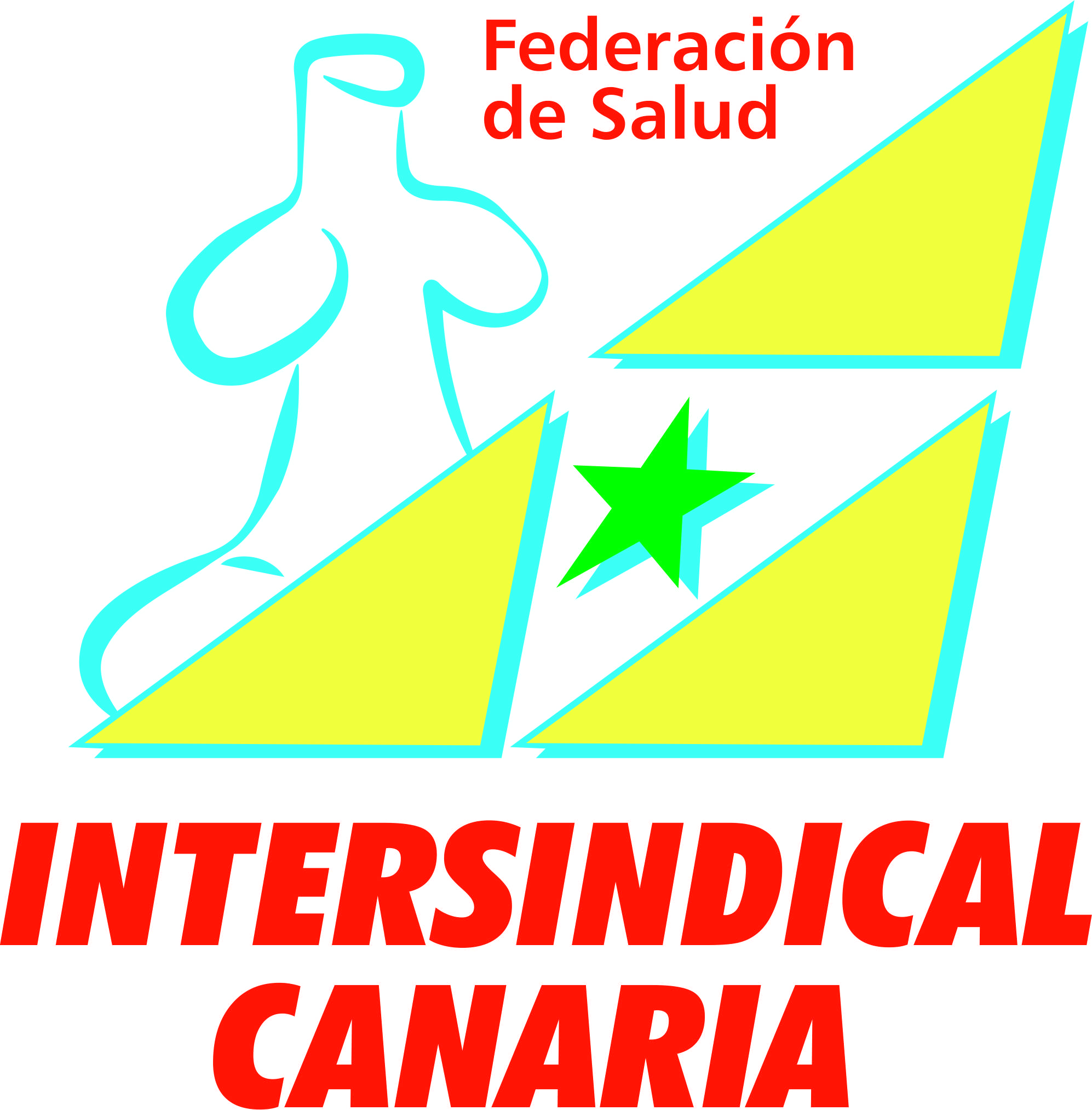 El Gobierno de Canarias y su ConsejeríaSE MANTIENEN “R” QUE “R” CON LOS RECORTES EN SANIDAD	Pese a pretender dibujarse ante la opinión pública como los adalides de la gestión sanitaria, de la humanización y, como defensores de los derechos laborales y sociales; este gobierno (CC-PSOE), discípulo aventajado de su homónimo en el Estado español, no puede ocultar ya que arroja los peores resultados históricos en cuanto a indicadores de la calidad y la atención a la ciudadanía en lo que a materia sanitaria se refiere.	Y es que, su propia máxima de “hacer más con menos”, les ha llevado al sumun de la egolatría, aún a costa de la salud y la vida de usuarios y trabajadores del sistema sanitario público canario. Plantillas bajo mínimos, sobrecarga asistencial que roza el esclavismo, exceso de horas trabajadas sobre la jornada establecida, no cobertura de bajas, vacaciones ni permisos legales, contratación precaria, en fin, falta de medios humanos que condicionan, claro está, las mayores listas de espera, los colapsos de los Servicios de Urgencias, en definitiva, el que Canarias tenga la sociedad más pobre y enferma de todo el Estado español…	Por si este panorama fuera poco negativo, se asume la apertura de centros sin dotación presupuestaria y aún más; ya, y pese a haber realizado sumisamente sus tareas de contención del gasto con un sobresaliente cum laude a los dictados de Rajoy y de los mercados internacionales, las pocas migajas que recogen en cuanto a disponibilidad de crédito, les duele invertirlas en Sanidad. Exacto, en el Servicio que constituye uno de los derechos fundamentales básicos del ser humano, en una nación, como la Canaria, donde se sufre una auténtica situación de emergencia social y vital, donde están falleciendo personas o cronificándose sus dolencias en las Listas de Espera, no piensan invertir los pocos euros que dicen tener disponibles porque, el gobierno canario tiene otras prioridades.	De forma sumisa, la Consejería de Sanidad, en manos del PSOE, asume, sin plantear en ningún momento su dimisión, que hay que “encarrilar el déficit”. En cascada, y como buenos amantes de sus sillones, que no defensores de la Sanidad Pública; directores, gerentes y mandos intermedios, que por cierto, son más cada día, se ponen manos a la obra para, de aquí a final de este año, recortar de los ya depauperados recursos, decenas de millones de euros, aunque para ello, tengan que dejar de ejecutar actividades de carácter puramente asistencial.	Algo olíamos, cuando no pagan a los trabajadores ni los incentivos que deben por sentencia judicial, unos seis millones de euros, o cuando van retrasando en el tiempo el abono de la parte proporcional de la paga extra de 2012.Advertimos que, Intersindical Canaria, se mantiene ojo avizor ante cualquier vuelta de tuerca más sobre la Sanidad Canaria, y hacemos al mismo tiempo un llamamiento a los trabajadores y los usuarios, en el sentido de estar expectantes ante las medidas de presión que desde esta Organización, de seguro, se van a convocar. 	Canarias, 5 de agosto de 2016. Catalina Darias DelgadoSecretariado Nacional de Salud-Organización No Gubernamental para la protección de los derechos laborales y asistenciales de la Sanidad